  Souhaitez- vous une facture pour ces vacances :   OUI   -     NON                                                                            Pour les enfants nés en 2011 et après, voulez-vous un récapitulatif 2017 pour votre déclaration d’impôts ?                                                                                                            .                                                                                          OUI   -     NON                                                                                                                                                                          Si vous connaissez des artistes ou des personnes pouvant intervenir sur une activité spécifique auprès des enfants merci de nous le signaler.                                                                                                                                     Le projet d’un camp de 4 jours en juillet  pour les CE1 et + (coût moyen de 160 €) est en discussion, votre enfant serait-il intéressé ?    OUI   -     NON     Nécessité de savoir nager.                                                                                                                                                                                                    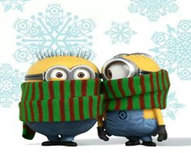 Les enfants inscrits à la sortie du jeudi doivent être inscrits à deux autres demi-journées de la même semaine ou une journée (elles ne peuvent être comptabilisées le mardi).  Les 9h/12h et 14h/17h sont dus en totalité. Toute demi-heure entamée avant 9h et après 17h est due. Merci d’être ponctuel sur vos horaires ou d’avertir la directrice pour un éventuel récapitulatif (question financière et sécuritaire) Le programme peut être amené à évoluer selon des paramètres indépendants de notre volonté (météo…) et le choix des enfants. Il appartient aux parents de se tenir informés journalièrement des possibles changements de programmations, ceux concernant les sorties seront inscrits sur le tableau d’information dans le hall d’entrée. Voir au verso plus d’informations sur les activités et le matériel à prévoir.                                                                                                                                                                                                               ALSH Les petits futés Place Charles de Gaulle 69560 Ste Colombe. Mme A. Caire : 06 63 82 04 70.                                                                                                      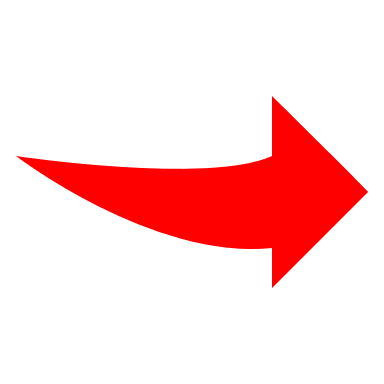 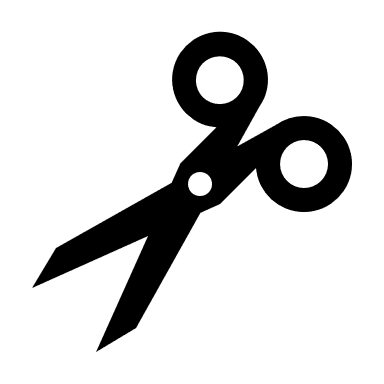 MATERNELLESMATERNELLESC.P./CE1C.P./CE1C.P./CE1CE2 ET PLUSCE2 ET PLUSCE2 ET PLUSLun 18Jeux de présentation DECO  Atelier créatif Jeux en anglais  Atelier créatif Jeux en anglaisPlay in english Jeux de société Escalade13h30 Jeux de société Escalade13h30Atelier créatif13h30 Escalade Jeux de sociétéMar  19 JournéeGrand jeu Star warsGrand jeu Star wars  CP Grand jeu                           CE1 Jeux musicaux et gd jeu du futur  CP Grand jeu                           CE1 Jeux musicaux et gd jeu du futur  CP Grand jeu                           CE1 Jeux musicaux et gd jeu du futurDECO & Grand jeu du futur PERCUSSIONSDECO & Grand jeu du futur PERCUSSIONSDECO & Grand jeu du futur PERCUSSIONS Mer. 20Atelier cuisineSPECTACLE  « VOLER DANS LES PLUMES »SPECTACLE  « VOLER DANS LES PLUMES »Atelier patisserie & CARTABLE  Trottinette &Pop corn avec Film grand écran   Trottinette &Pop corn avec Film grand écran Play in english &CARTABLETrottinette &Pop corn avec Film grand écranJeu 21 P.N. SortieSPECTACLE : LE UKULELE MAGIQUE RETOUR 17H30SPECTACLE : LE UKULELE MAGIQUE RETOUR 17H30CP SPECTACLECE1 PLANETARIUM    CP SPECTACLECE1 PLANETARIUM    CP SPECTACLECE1 PLANETARIUM    PLANETARIUM ST ETIENNE SEANCE LUCIA  RETOUR 17H30PLANETARIUM ST ETIENNE SEANCE LUCIA  RETOUR 17H30PLANETARIUM ST ETIENNE SEANCE LUCIA  RETOUR 17H30Vend 22Atelier      créatif & contesAtelier créatif& KAPLA en anglaisAtelier créatif& KAPLA en anglaisPlay in englishTournoi de WII DECOTournoi de WII DECOAtelier créatifTournoi de WII DECO Lun  25Jeux musicaux DECOLudothèqueLudothèquePlay in english  CP Jeux de sociétéCE1 Grand jeu  CP Jeux de sociétéCE1 Grand jeuLoisirs créatifsGrand jeu d’Harry  Potter                                 Mar 26 Journée Grand  jeu  de                                       « Merlin »  PERCUSSIONS                                                                Grand  jeu  de                                       « Merlin »  PERCUSSIONS                                                               Percussions & Grand Jeu Cp Avec Mat. / Ce1 Avec Ce2                                Percussions & Grand Jeu Cp Avec Mat. / Ce1 Avec Ce2                                Percussions & Grand Jeu Cp Avec Mat. / Ce1 Avec Ce2                                Percussions  Et  KinballPercussions  Et  KinballPercussions  Et  Kinball Mer 27Jeux de société & Atelier créatifTrottinette &Pop corn avec Film  grand écranTrottinette &Pop corn avec Film  grand écranCuisine & Jeux de sociétéTrottinette &Pop corn avec Film grand écranTrottinette &Pop corn avec Film grand écranDéco & Jeux de sociétéTrottinette &Pop corn avec Film grand écranJeu 28       P. N. Sortie      PASS PARTOO GIVORS RETOUR 17H          PASS PARTOO GIVORS RETOUR 17H      CP PASS PARTOO PERCUSSIONS  REPETITION                                                                      Ce1  avec CP ou Ce2 choix à noter sur inscription  CP PASS PARTOO PERCUSSIONS  REPETITION                                                                      Ce1  avec CP ou Ce2 choix à noter sur inscription  CP PASS PARTOO PERCUSSIONS  REPETITION                                                                      Ce1  avec CP ou Ce2 choix à noter sur inscription   PERCUSSIONS  REPETITION                             Laser game & bowling  Metropolis  à Bron RETOUR 17H   PERCUSSIONS  REPETITION                             Laser game & bowling  Metropolis  à Bron RETOUR 17H   PERCUSSIONS  REPETITION                             Laser game & bowling  Metropolis  à Bron RETOUR 17HVend 01 JournéeCarnaval avec déambulation  &Percussions RETOUR 17H30                                            1€/ heure pour tousPrévoir un déguisementCarnaval avec déambulation  &Percussions RETOUR 17H30                                            1€/ heure pour tousPrévoir un déguisementCarnaval avec déambulation  Percussions & Batukavi                          RETOUR 17H30                                            1€/ heure pour tousPrévoir un déguisementCarnaval avec déambulation  Percussions & Batukavi                          RETOUR 17H30                                            1€/ heure pour tousPrévoir un déguisementCarnaval avec déambulation  Percussions & Batukavi                          RETOUR 17H30                                            1€/ heure pour tousPrévoir un déguisementCarnaval avec déambulation   percussions & Batukavi                          RETOUR 17H30                                                                   1€/ heure pour tousPrévoir un déguisementCarnaval avec déambulation   percussions & Batukavi                          RETOUR 17H30                                                                   1€/ heure pour tousPrévoir un déguisementCarnaval avec déambulation   percussions & Batukavi                          RETOUR 17H30                                                                   1€/ heure pour tousPrévoir un déguisement